Supplementary MaterialSupplementary MethodsSupplementary Table 1. Sampling information for all gravity cores retrieved from South Georgia during the research cruises PS81 with RV POLARSTERN in 2013 and M134 with RV METEOR in 2017.Supplementary Table 2. qPCR conditions and primers.Supplementary Results 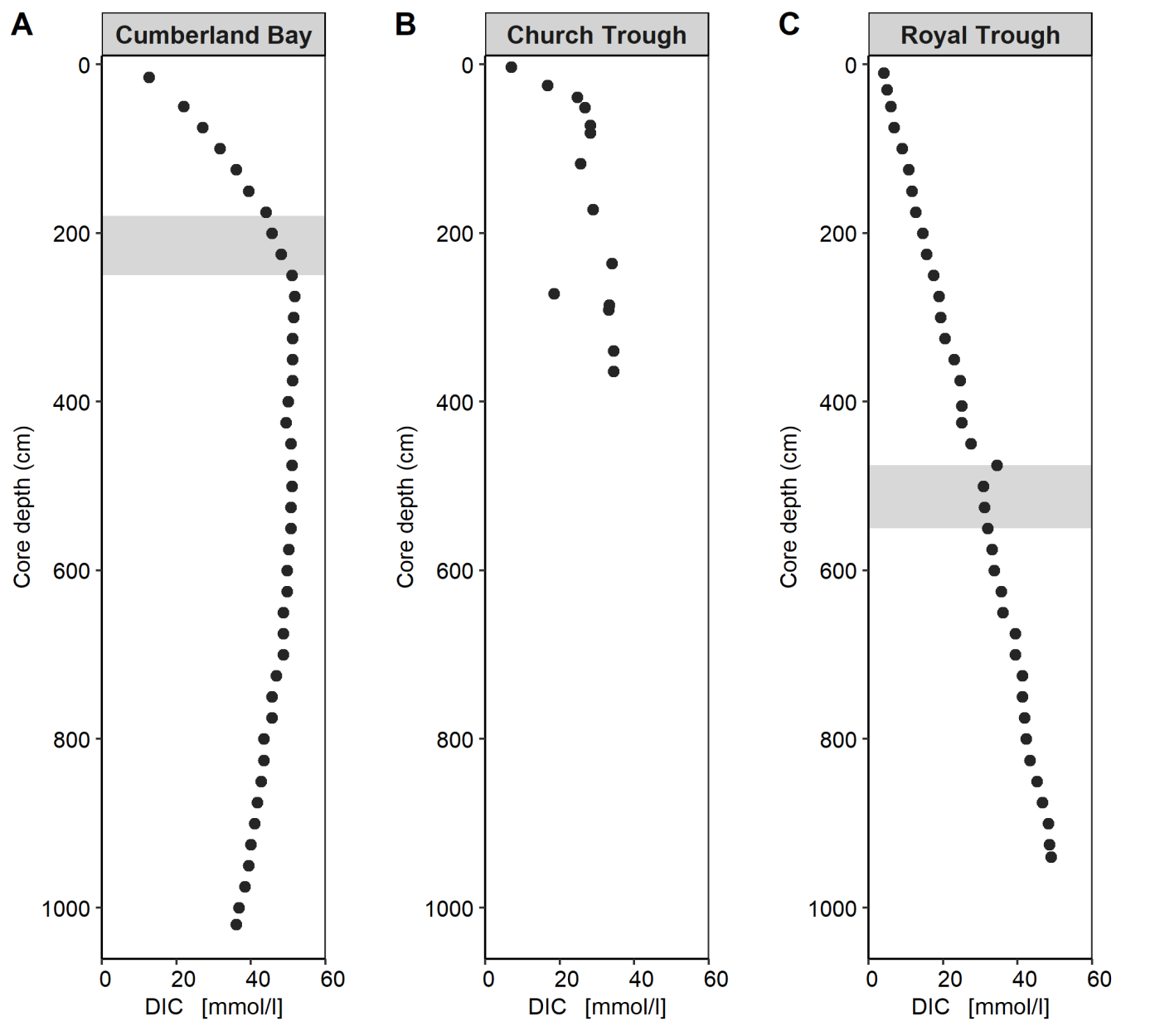 Supplementary Figure 1: Concentration of dissolved inorganic carbon (DIC) in the pore-waters of Cumberland Bay, Church Trough, and Royal Trough. Grey bars indicate depth of the SMT.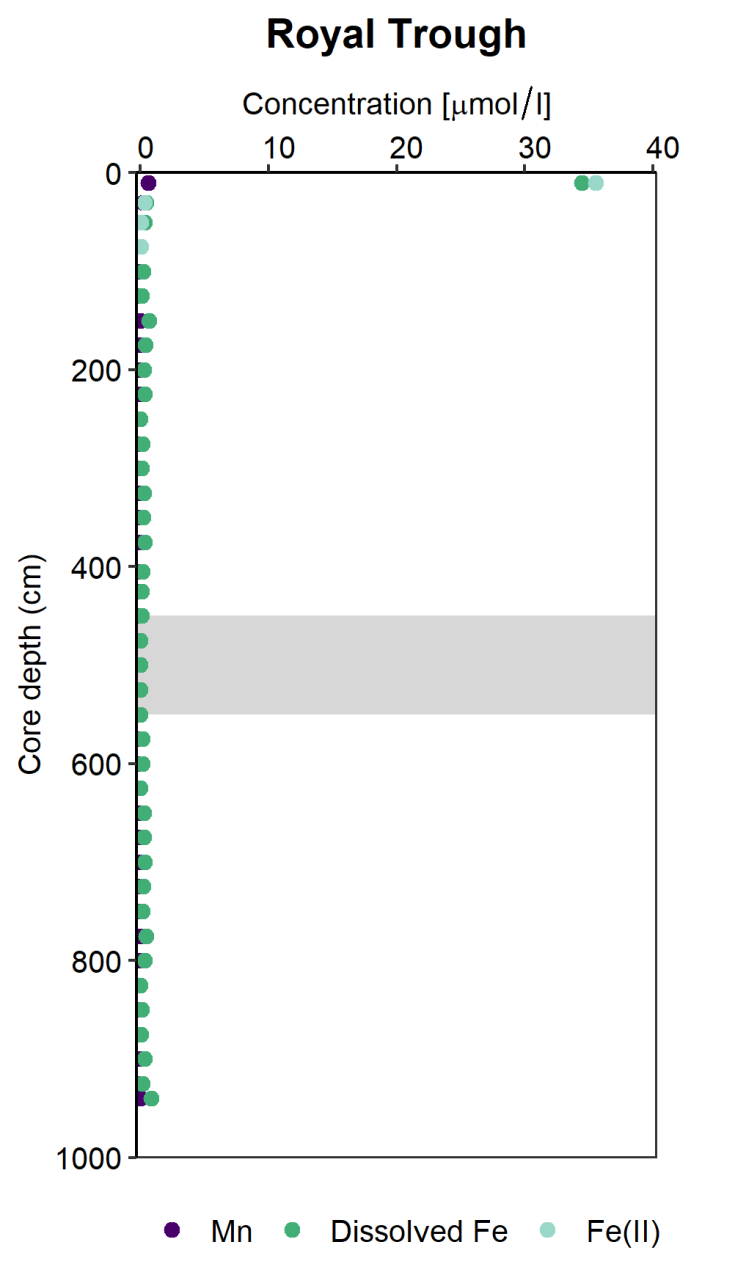 Supplementary Figure 2: Concentration of dissolved manganese and iron in the pore-water of Royal Trough. Grey bars indicate depth of the SMT.  Supplementary Figure 3: Total sum scaling of bacterial (A) and archaeal (B) 16S rRNA genes over core depth in sediments at station GeoB22043-1 (Cumberland Bay).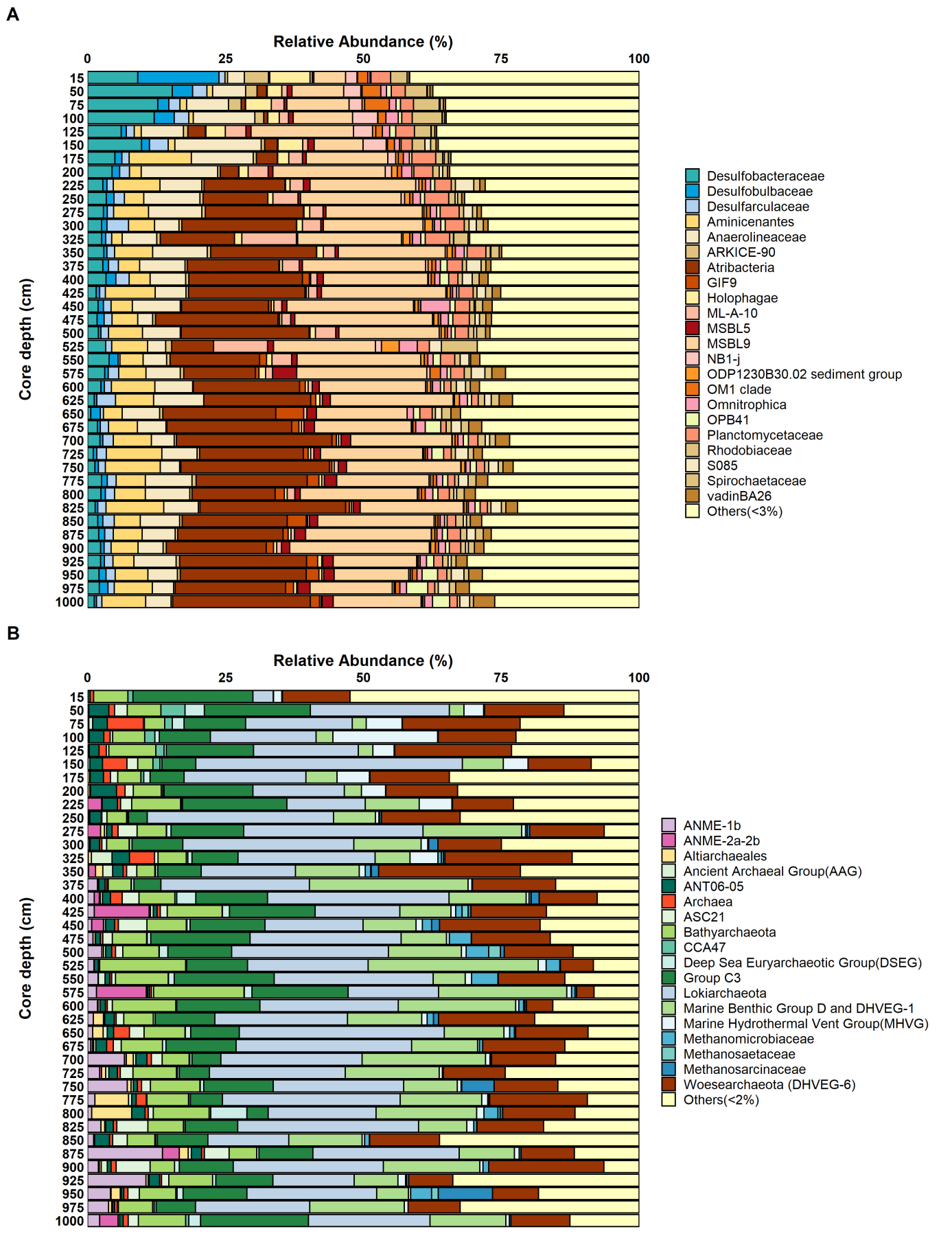 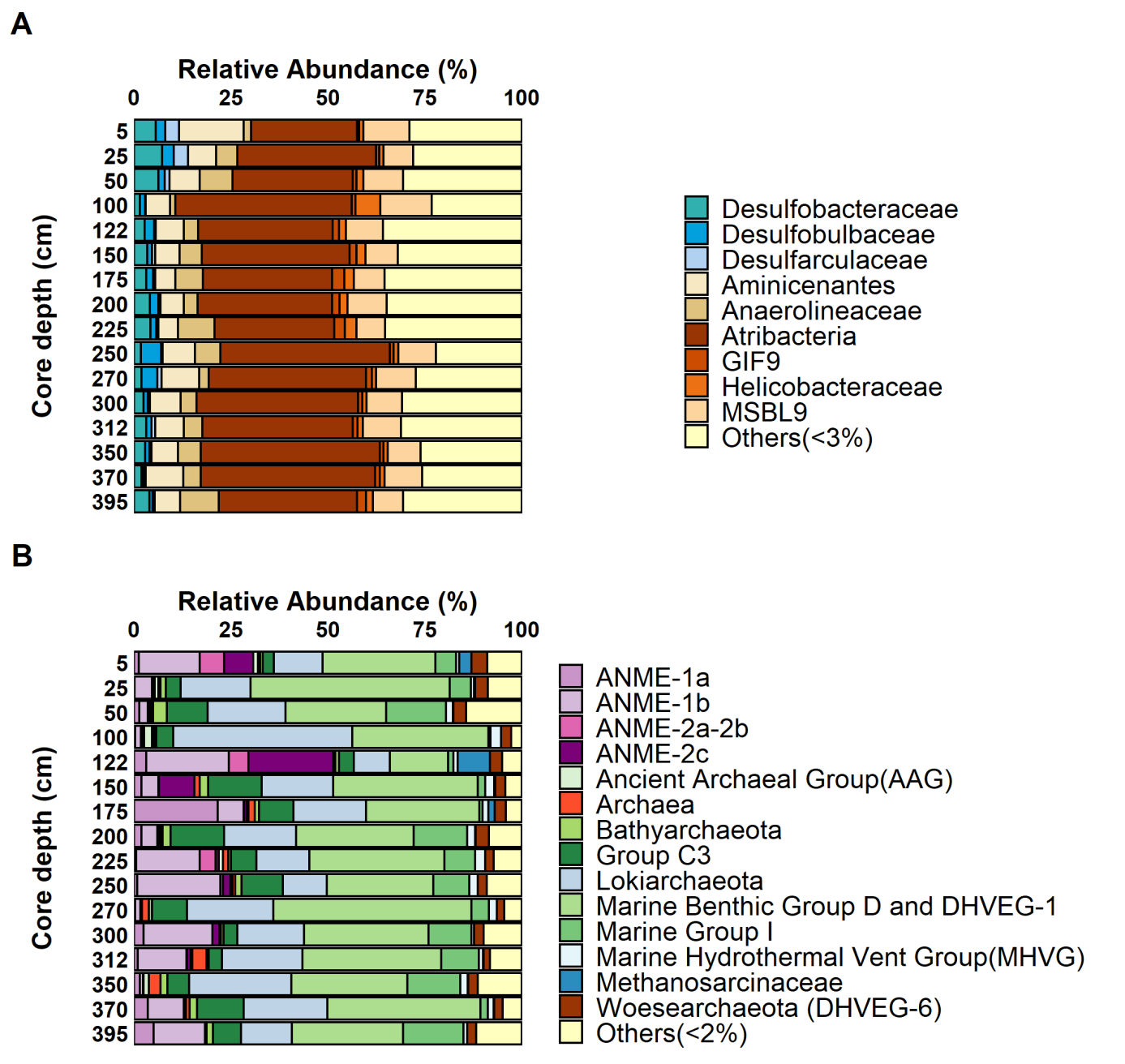 Supplementary Figure 4: Total sum scaling of bacterial (A) and archaeal (B) 16S rRNA genes over core depth in sediments at station GeoB22032-1 (Church Trough). Supplementary Figure 5: Total sum scaling of bacterial (A) and archaeal (B) 16S rRNA genes over core depth in sediments at station GeoB22039-2 (Royal Trough).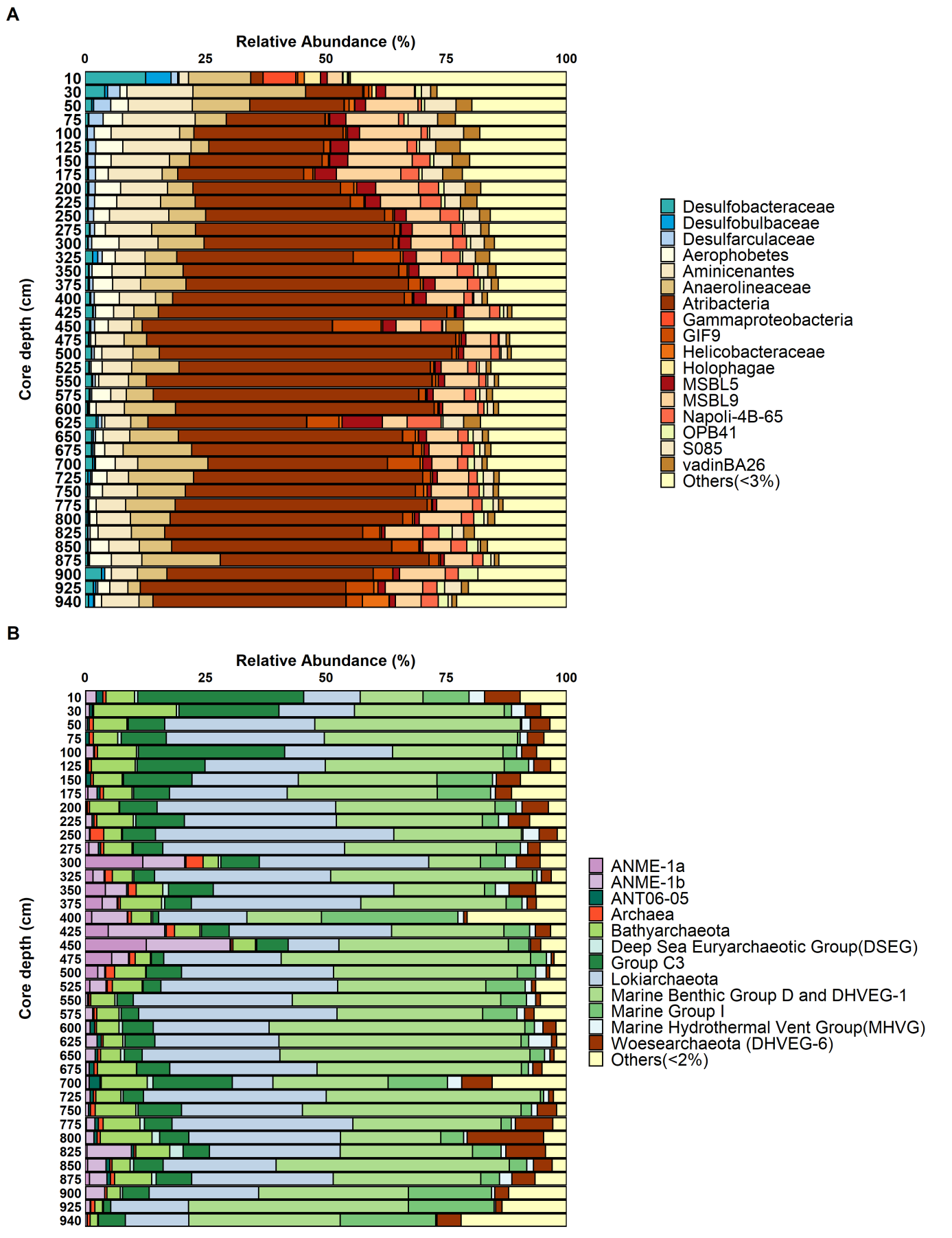 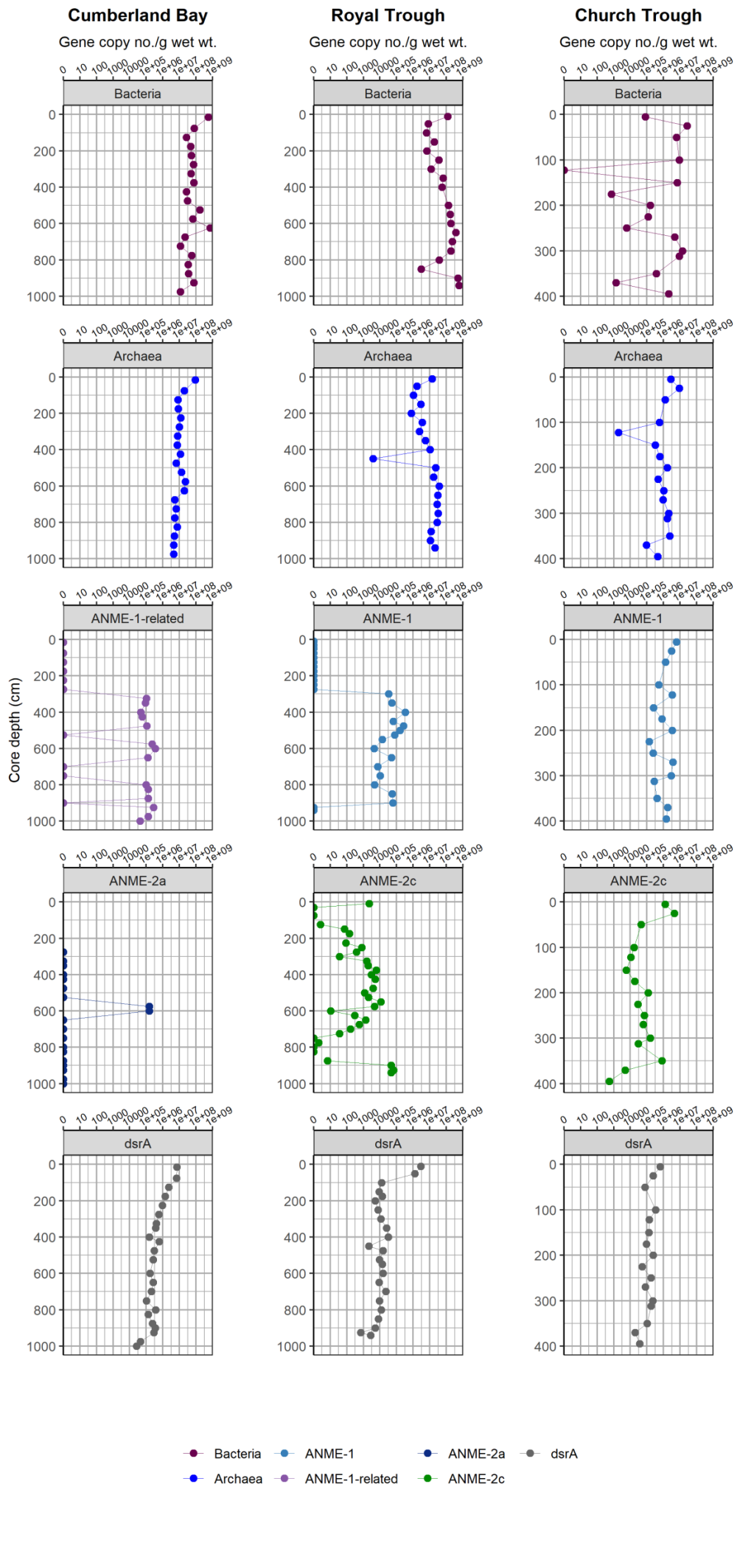 Supplementary Figure 6: Gene copy numbers of bacterial and archaeal 16S rRNA, dsrA, general mcrA and specific ANME groups (mcrA gene-based). ANME-1-related and ANME-2a mcrA gene copies were quantified for sediments at (A) Cumberland Bay, ANME-1 and ANME-2c mcrA gene copies were quantified for (B) Royal Trough and (C) Church Trough.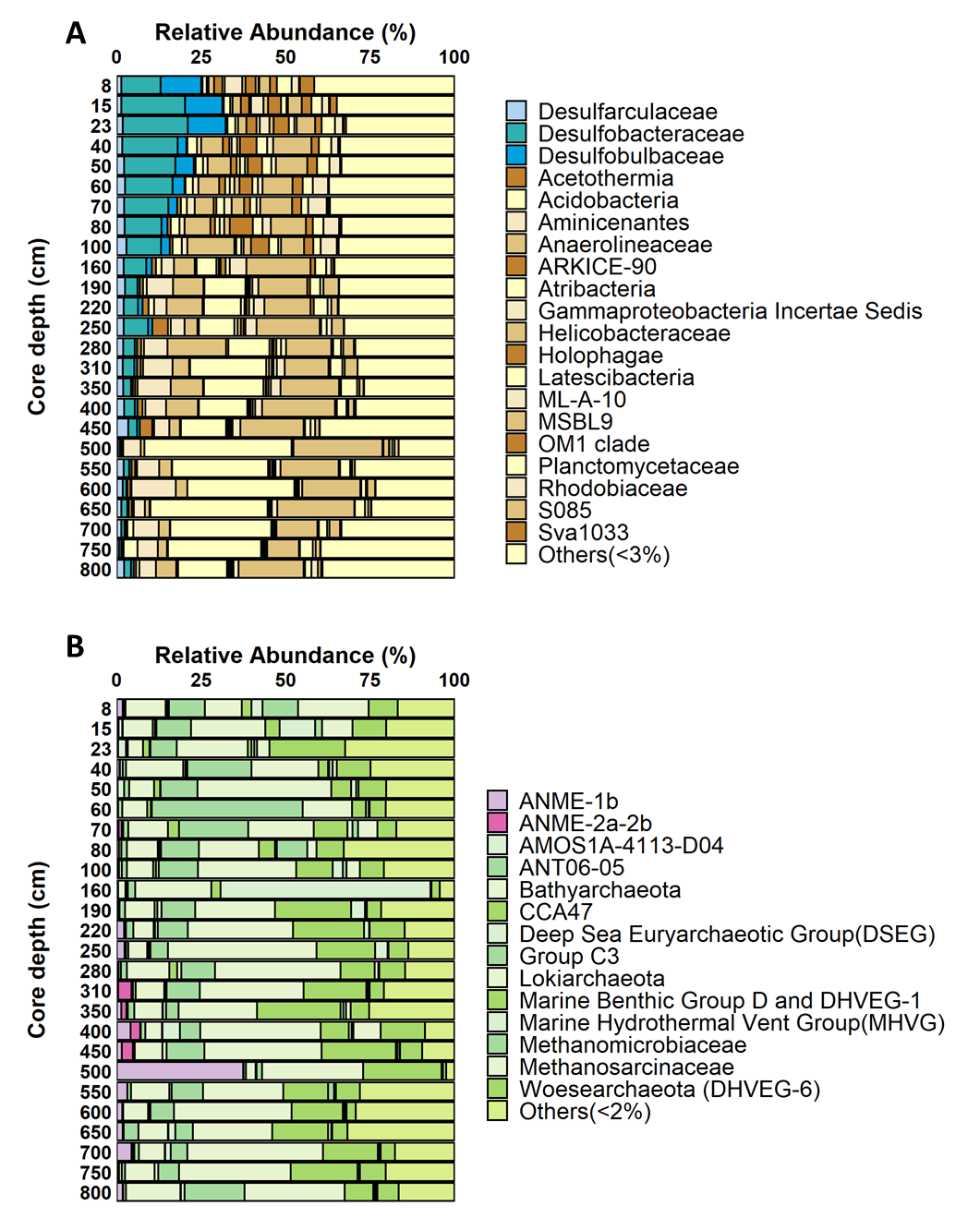 Supplementary Figure 7: Total sum scaling of bacterial (A) and archaeal (B) 16S rRNA genes over core depth in sediments at station PS81/284-1 (Cumberland Bay).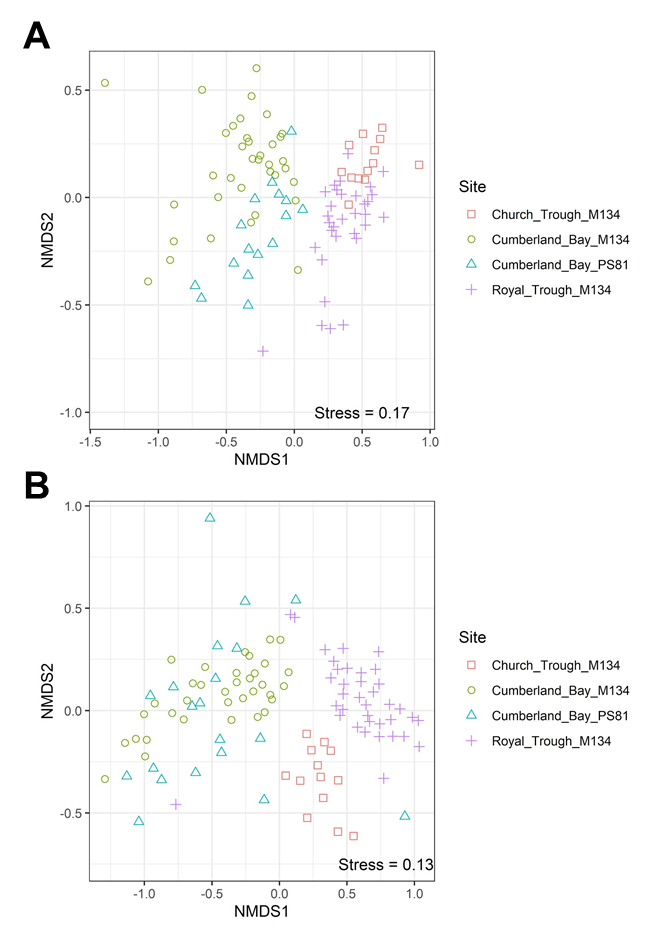 Supplementary Figure 8: Site-specific β-diversity patterns of sediments at sampling sites in Church Trough, Royal Trough and Cumberland Bay. NMDS ordination of abundant OTUs (> 1000 sequences, pooled from all sampling depths) based on sequencing of the (A) bacterial 16S rRNA gene and (B) archaeal 16S rRNA gene.Supplementary Table 3. Multi-pattern indicator species analysis of the iron-rich fjord site Cumberland Bay (CB) v. the sulfidic outer shelf sites Church Trough and Royal Trough (CT+RT).Supplementary ReferencesEden, P.A., Schmidt, T.M., Blakemore, R.P., and R. Pace, N.R. (1991). Phylogenetic analysis of Aquaspirillum magnetotacticum using polymerase chain reaction-amplified 16S rRNA-specific DNA. Inter. Journ. Sys. Evol. Microbiol. 4, 324-325. doi: 10.1099/00207713-41-2-324.Kondo, R., Nedwell, D.B., Purdy, K. J., Silva and S.Q. (2004). Detection and enumeration of sulphate-reducing bacteria in estuarine sediments by competitive PCR. Geomicrobiol. Journ. 21, 145-157. Lueders, T., and Friedrich, M.W. (2002). Effects of amendment with ferrihydrite and gypsum on the structure and activity of methanogenic populations in rice field soil. Appl. Environ. Microbiol. 68, 2484-2494. doi: 10.1128/AEM.68.5.2484-2494.2002.Miyazaki, J., Higa, R., Toki, T., Ashi, J., Tsunogai, U., Nunoura, T., Imachi, H., and Takai, K. (2009). Molecular characterization of potential nitrogen fixation by anaerobic methane-oxidizing archaea in the methane seep sediments at the number 8 Kumano Knoll in the Kumano Basin, offshore of Japan. Appl. Environ. Microbiol. 75, 7153-7162. doi: 10.1128/aem.01184-09.Mori, K., Iino, T., Suzuki, K.-I., Yamaguchi, K., and Kamagata, Y. (2012). Aceticlastic and NaCl-requiring methanogen “Methanosaeta pelagica” sp. nov., isolated from marine tidal flat sediment. Appl. Environ. Microbiol. 78, 3416-3423. doi: 10.1128/aem.07484-11.Nunoura, T., H. Oida, J. Miyazaki, A. Miyashita, H. Imachi, and Takai, K. (2008). Quantification of mcrA by fluorescent PCR in methanogenic and methanotrophic microbial communities. FEMS Microbiol. Ecol. 64, 240-247. doi: 10.1111/j.1574-6941.2008.00451.x.Yu, Y., Lee, C., Kim, J. and Hwang, S. (2005). Group-specific primer and probe sets to detect methanogenic communities using quantitative real-time polymerase chain reaction. Biotechnol. Bioengin. 89, 670-679. doi: 10.1002/bit.20347.Zhou, Z., Han, P., and Gu, J.-D. (2014). New PCR primers based on mcrA gene for retrieving more anaerobic methanotrophic archaea from coastal reedbed sediments. Appl. Microbiol. Biot. 98, 4663-4670. doi: 10.1007/s00253-014-5599-5.LocationStation nameWater depthCoordinatesCoordinatesLocationStation nameWater depthLatitudeLongitudeChurch TroughGeoB22032-1369 m53°46.199’S38°8.408’WCumberland BayGeoB22043-1254 m54°15.899’S36°26.248’WRoyal TroughGeoB22039-2227 m54°27.438’S35° 50.54’WCumberland BayPS81/284-1259 m54°15.910’S36°26.230’WTarget
geneAnnealing
temperature/timeAverage
efficiencyR2TemplateMass of 
one gene (Da)Primer sequences (5' - 3')ReferencePrimer 
concentrationProduct 
length (bp)Bacterial 16S rRNA58 °C/20 seconds74.5%>0.99E.coli SB1928817F: AGAGTTTGATYMTGGCTCAGR: GCWGCCWCCCGTAGGWG(Eden et al. 1991) (Yu et al., 2005)300 nM250 bpArchaeal 16S rRNA 58 °C/20 seconds102.1%>0.99Methanosarcinabarkeri DSM800825572F: ATTAGATACCCSBGTAGTCCR: GTGCTCCCCCGCCAATTCCTTTA( modified from Yu et al., 2005) (modified from Lueders and Friedrich, 2002)300 nM250 bpdsrA60 °C/30 seconds95.5%>0.99Desulfovibrio burkiniensis DSM68301184711F: ACSCACTGGAAGCACGGCGGR: GTGGMRCCGTGCAKRTTGG(Kondo et al., 2004)400 nM221 bpGeneral mcrA58 °C/30 seconds80.7%>0.99A4-67 898620F: GTCNGGTGGHGTMGGSTTYACR: TCATBGCRTAGTTNGGRTAGT(Nunoura et al. 2008)(Mori et al. 2012)600 nM475 bpANME-1 mcrA62 °C/30 seconds101.4%>0.99E-3878414F: AYGACCAGYTGTGGTTCGGAACGTR: TCCATGTTSARCTTGTCGCCCTTY(Miyazaki et al., 2009)600 nM175 bpANME-2a mcrA62 °C/30 seconds85%>0.99F-79862362F: ATATGGCAGATATTGTCCAGACCTCAAGGR: ATTTATCCCAKCCGTAYTC(Miyazaki et al., 2009)600 nM218 bpANME-2c mcrA59 °C/20 seconds92.7%>0.99E-79928817F: AAGGAYATYRSAACCGAATCR: TTGAAAGGTACCATSSKGAAAGACC(Miyazaki et al., 2009)600 nM180 bpANME-1- related mcrA52 °C/30 seconds89.1%>0.99E-155870491F: GAGATCGCVRTVGACATGTTCGGR: GCCCTMACAGAMCCRCCGAAGTG(Zhou et al., 2014)400 nM172 bpSiteOTUstatp.valuePhylogenetic groupCBOTU72508752336460.9820.001ANME-1_relatedCBOTU49937527099820.9470.001ANME-1_relatedCBOTU583928670705800.9460.018ANME-1_relatedCBOTU996091418605920.9430.001ANME-1_relatedCBOTU140289079766750.9160.001ANME-1_relatedCBOTU228425460517450.9040.027ANME-1_relatedCBOTU760017420196320.8490.001ANME-1_relatedCBOTU442370924518950.810.003ANME-1_relatedCBOTU557423859716460.790.006ANME-2aCBOTU363021357090740.7850.001ANME-1_relatedCBOTU961081132131760.7570.012ANME-1_relatedCBOTU172534121946720.7550.015ANME-2aCBOTU947330492397300.7290.029ANME-2aCBOTU14257463072310.7010.011ANME-3CBOTU796218866585380.6930.007ANME-1_relatedCBOTU758241739504670.6880.012ANME-1_relatedCBOTU23570836895550.670.005ANME-2aCBOTU326294704178250.6690.021ANME-1_relatedCBOTU506296968440040.6470.014ANME-1_relatedCBOTU220949567560120.6360.035ANME-2aCBOTU480753365253110.6170.024ANME-1_relatedCBOTU905209938354810.5960.028ANME-3CBOTU880693790596720.550.011ANME-1_relatedCBOTU338094724642280.5480.014ANME-2aCBOTU523376349635610.5470.026ANME-1_relatedCBOTU256281201303880.5460.013ANME-1_relatedCBOTU858136042363480.5210.029ANME-2 relatedCBOTU71819633208660.4260.025ANME-1_relatedCT+RTOTU118711384374430.9980.001ANME-1CT+RTOTU956487549485050.990.001ANME-1CT+RTOTU509944006140480.9840.008ANME-2cCT+RTOTU49075474118680.9720.001ANME-1CT+RTOTU580533883861880.9590.001ANME-1CT+RTOTU804932600731560.9590.001ANME-1CT+RTOTU481020032435710.9540.001ANME-1CT+RTOTU364284247283180.9430.001ANME-1CT+RTOTU480299103037950.940.001ANME-1CT+RTOTU923011105194560.920.001ANME-1CT+RTOTU591770988497050.9170.003ANME-1CT+RTOTU674671513904690.9050.001ANME-1CT+RTOTU891759562326360.8960.001ANME-1CT+RTOTU817900050870830.8920.005ANME-1CT+RTOTU517041458638550.8770.001ANME-1CT+RTOTU85067919720730.8570.001ANME-1CT+RTOTU564696563896290.8340.001ANME-1CT+RTOTU271140137964130.7850.004ANME-1CT+RTOTU781898992172010.5230.026ANME-1CT+RTOTU720652223732130.4740.022ANME-1